GUÍA DE MATEMÁTICAInstruccionesEstimados alumnos y alumnas: En la siguiente guía de trabajo, deberán desarrollar las actividades planeadas para la clase que ha sido suspendida por prevención. Las instrucciones están dadas en cada ítem. 		¡Éxito!    NOMBRE:CURSO:7° BásicoFECHA:Semana 15OBJETIVO: OA 1. Mostrar que comprenden la adición y la sustracción de números enteros:•	representando los números enteros en la recta numérica•	representándolas de manera concreta, pictórica y simbólica•	dándole significado a los símbolos + y – según el contexto (por ejemplo: un movimiento en una dirección seguido de un movimiento equivalente en la posición opuesta no representa ningún cambio de posición)• resolviendo problemas en contextos cotidianosOBJETIVO: OA 1. Mostrar que comprenden la adición y la sustracción de números enteros:•	representando los números enteros en la recta numérica•	representándolas de manera concreta, pictórica y simbólica•	dándole significado a los símbolos + y – según el contexto (por ejemplo: un movimiento en una dirección seguido de un movimiento equivalente en la posición opuesta no representa ningún cambio de posición)• resolviendo problemas en contextos cotidianosOBJETIVO: OA 1. Mostrar que comprenden la adición y la sustracción de números enteros:•	representando los números enteros en la recta numérica•	representándolas de manera concreta, pictórica y simbólica•	dándole significado a los símbolos + y – según el contexto (por ejemplo: un movimiento en una dirección seguido de un movimiento equivalente en la posición opuesta no representa ningún cambio de posición)• resolviendo problemas en contextos cotidianosOBJETIVO: OA 1. Mostrar que comprenden la adición y la sustracción de números enteros:•	representando los números enteros en la recta numérica•	representándolas de manera concreta, pictórica y simbólica•	dándole significado a los símbolos + y – según el contexto (por ejemplo: un movimiento en una dirección seguido de un movimiento equivalente en la posición opuesta no representa ningún cambio de posición)• resolviendo problemas en contextos cotidianosContenidos: Números enteros.Contenidos: Números enteros.Contenidos: Números enteros.Contenidos: Números enteros.Objetivo de la semana: Demostrar comprensión del conjunto de números enteros y su valor absoluto en la vida cotidiana, desarrollando guía.Objetivo de la semana: Demostrar comprensión del conjunto de números enteros y su valor absoluto en la vida cotidiana, desarrollando guía.Objetivo de la semana: Demostrar comprensión del conjunto de números enteros y su valor absoluto en la vida cotidiana, desarrollando guía.Objetivo de la semana: Demostrar comprensión del conjunto de números enteros y su valor absoluto en la vida cotidiana, desarrollando guía.Habilidad: Representar.Habilidad: Representar.Habilidad: Representar.Habilidad: Representar.Representar es expresar simbólicamente una situación.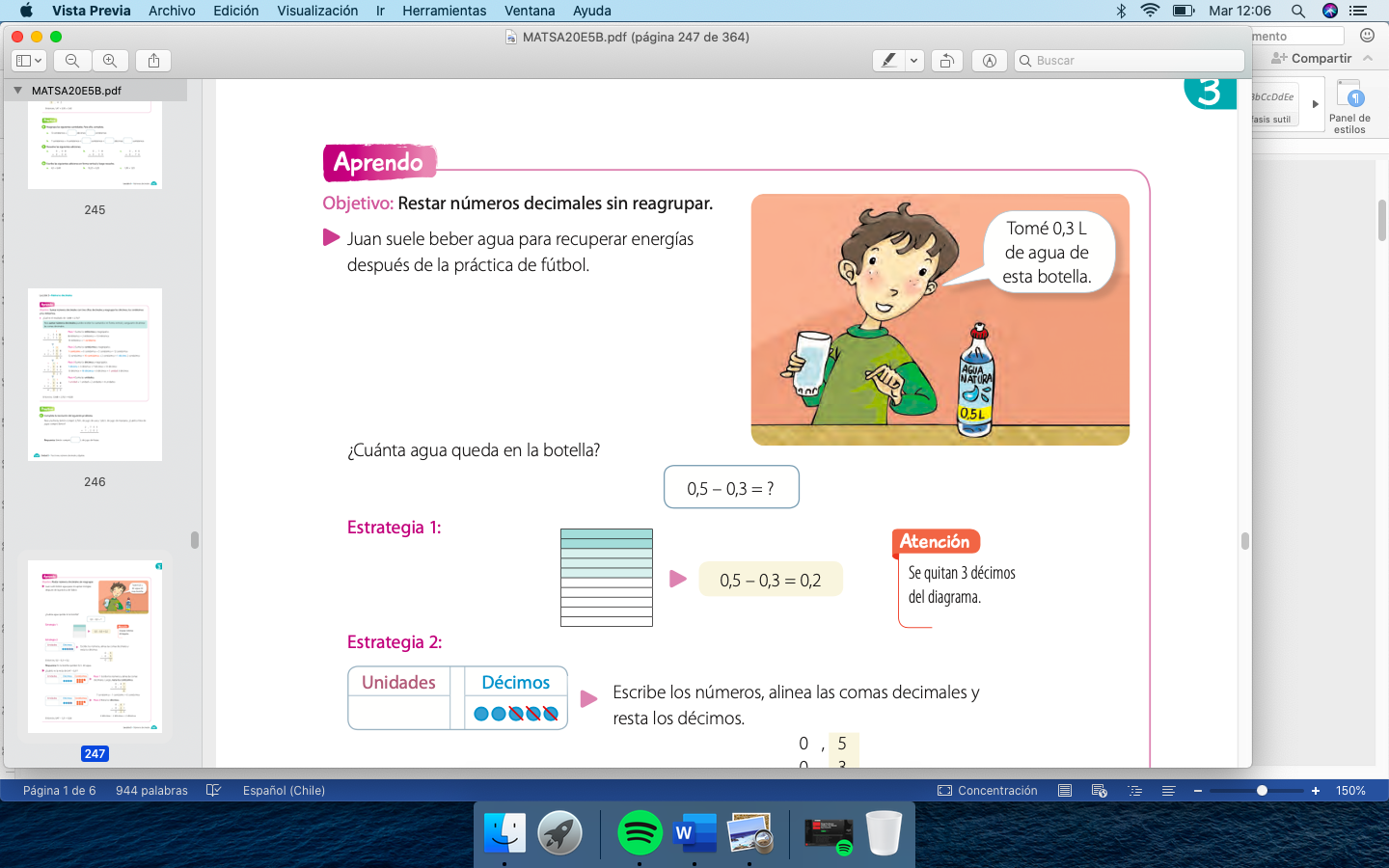 Números enteros es el conjunto de números conformado por enteros positivos y negativos.Números Enteros.Los números enteros (Z) corresponden a los números naturales (enteros positivos), los enteros negativos y el cero. Este tipo de números los encontramos en diversas situaciones de la vida cotidiana. A continuación veremos algunos ejemplos:Altura: En la naturaleza, para definir la altura de una montaña o la profundidad de un océano, se utiliza como referencia el océano. En este caso cuando se habla de altura se dice “Sobre el nivel del mar” y cuando se habla de profundidad se dice “Bajo el nivel del mar”.Observa la imagen 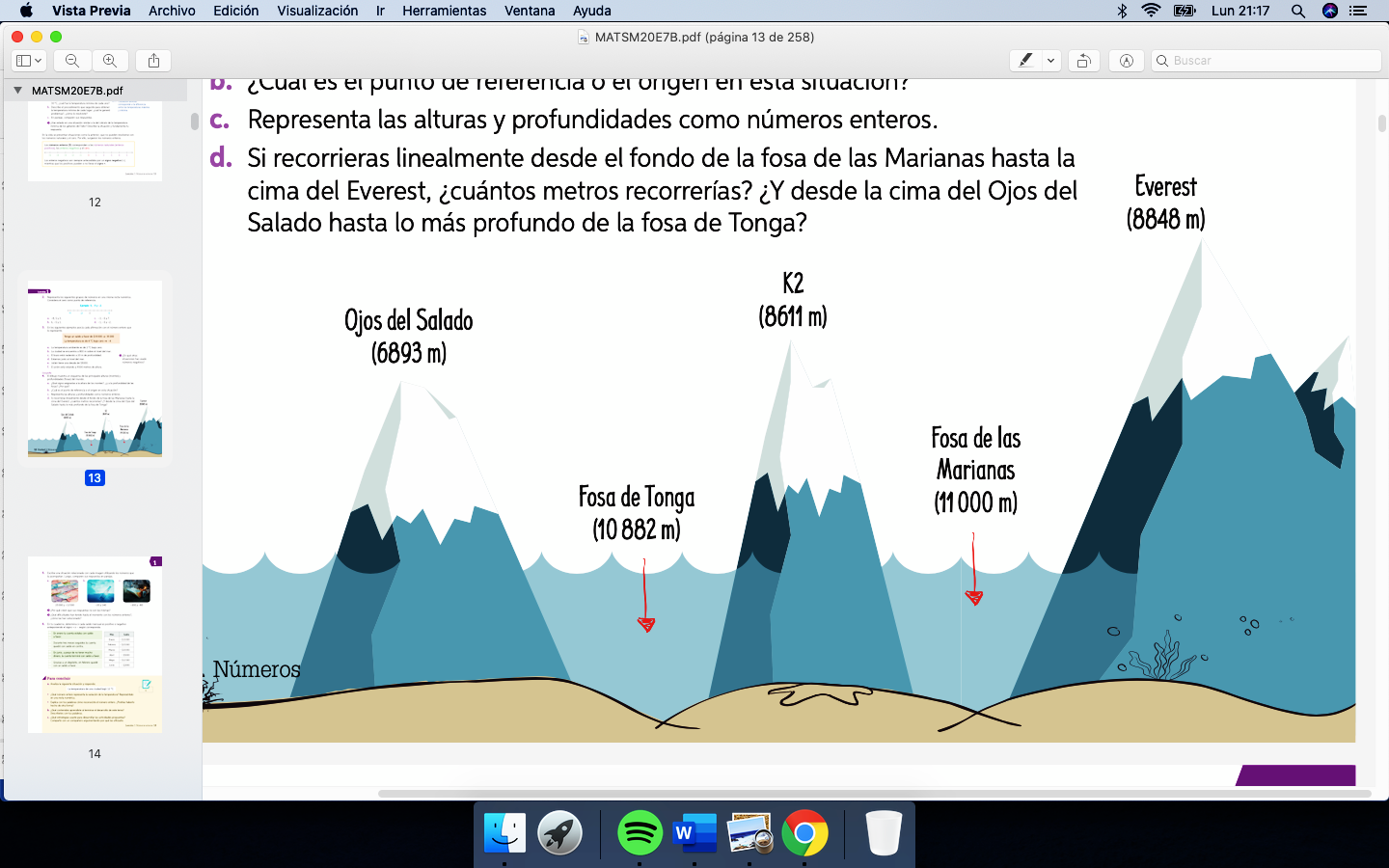 ¿Qué cosas están sobre el nivel del mar?_____________________________________________¿Qué cosas están bajo el nivel del mar?_____________________________________________¿A qué altura está el barco?_____________________________________________Temperatura: En chile, tenemos múltiples tipos de clima. En donde las temperaturas pueden ser bastante altas en el norte o muy bajas en el sur.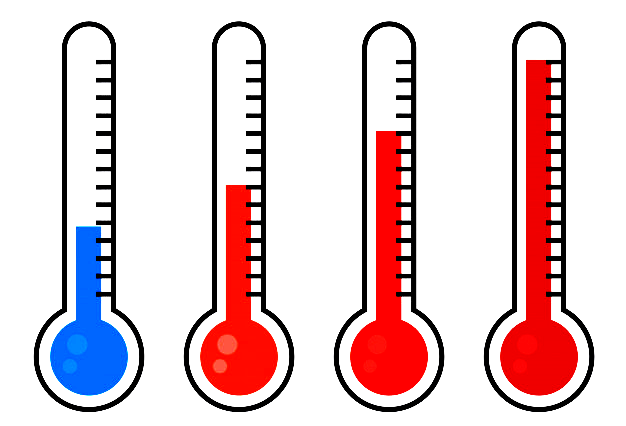 ¿Qué termómetro marca la temperatura más alta?_______________________________¿Qué termómetro marca la temperatura más baja?_______________________________¿Qué significa que hayan 0° en el termómetro B?_______________________________Dinero: Cuando alguien tiene dinero, se habla de saldo a favor. Cuando alguien debe dinero se habla de saldo en contra. Y cuando alguien no tiene ni debe, se dice que no tiene saldo.Pedro: “ Tengo un saldo en contra de $20.000 en mi cuenta de ahorro”Roberto: “Tengo un saldo en contra de $30.000 en mi cuenta de ahorro”María: “ Tengo un saldo a favor de $15.000 en mi tarjeta”Diego: “ Me ha quedado sin saldo en mi cuenta”¿Quién tiene más dinero?_________________________________¿Quién no tiene dinero ni deudas?_________________________________¿Quién debe más dinero?_________________________________En todos los casos anteriores, podemos apreciar que se utilizan los números enteros. En la profundidad, en las temperaturas bajo 0 y en el saldo en contra, se utilizan los números negativos. Por otro lado, en la altura, en las temperaturas sobre 0 y en el saldo a favor, se utilizan los números positivos.En el caso del bote, el termómetro b y la ausencia de saldo, tenemos al cero como elemento neutro. Ya que no es positivo ni negativo.Además el cero separa los números positivos y negativos.Crea un ejemplo de números enteros positivos, otro de enteros negativos y de cero.___________________________________________________________________________________________________________________________________________________________________________________________________________________________________________________Números enteros en la recta numéricaPara ubicar los números enteros en la recta numérica, debes considerar cuál es la ubicación del 0. Una vez listo, debes ubicar los números negativos a la izquierda del cero y los números positivos a la dercha del cero. Ejemplo: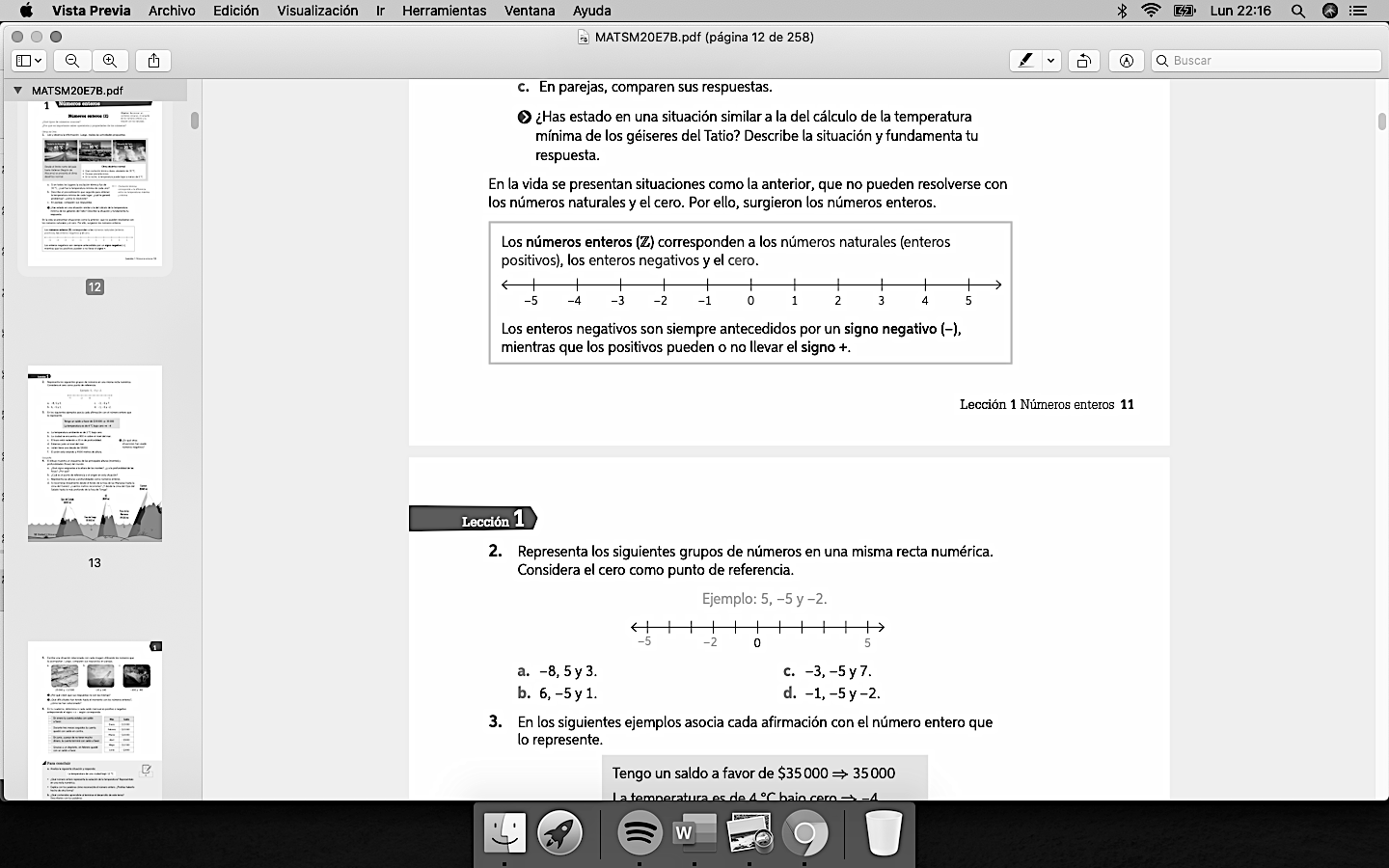 Representar es expresar simbólicamente una situación.Números enteros es el conjunto de números conformado por enteros positivos y negativos.Números Enteros.Los números enteros (Z) corresponden a los números naturales (enteros positivos), los enteros negativos y el cero. Este tipo de números los encontramos en diversas situaciones de la vida cotidiana. A continuación veremos algunos ejemplos:Altura: En la naturaleza, para definir la altura de una montaña o la profundidad de un océano, se utiliza como referencia el océano. En este caso cuando se habla de altura se dice “Sobre el nivel del mar” y cuando se habla de profundidad se dice “Bajo el nivel del mar”.Observa la imagen ¿Qué cosas están sobre el nivel del mar?_____________________________________________¿Qué cosas están bajo el nivel del mar?_____________________________________________¿A qué altura está el barco?_____________________________________________Temperatura: En chile, tenemos múltiples tipos de clima. En donde las temperaturas pueden ser bastante altas en el norte o muy bajas en el sur.¿Qué termómetro marca la temperatura más alta?_______________________________¿Qué termómetro marca la temperatura más baja?_______________________________¿Qué significa que hayan 0° en el termómetro B?_______________________________Dinero: Cuando alguien tiene dinero, se habla de saldo a favor. Cuando alguien debe dinero se habla de saldo en contra. Y cuando alguien no tiene ni debe, se dice que no tiene saldo.Pedro: “ Tengo un saldo en contra de $20.000 en mi cuenta de ahorro”Roberto: “Tengo un saldo en contra de $30.000 en mi cuenta de ahorro”María: “ Tengo un saldo a favor de $15.000 en mi tarjeta”Diego: “ Me ha quedado sin saldo en mi cuenta”¿Quién tiene más dinero?_________________________________¿Quién no tiene dinero ni deudas?_________________________________¿Quién debe más dinero?_________________________________En todos los casos anteriores, podemos apreciar que se utilizan los números enteros. En la profundidad, en las temperaturas bajo 0 y en el saldo en contra, se utilizan los números negativos. Por otro lado, en la altura, en las temperaturas sobre 0 y en el saldo a favor, se utilizan los números positivos.En el caso del bote, el termómetro b y la ausencia de saldo, tenemos al cero como elemento neutro. Ya que no es positivo ni negativo.Además el cero separa los números positivos y negativos.Crea un ejemplo de números enteros positivos, otro de enteros negativos y de cero.___________________________________________________________________________________________________________________________________________________________________________________________________________________________________________________Números enteros en la recta numéricaPara ubicar los números enteros en la recta numérica, debes considerar cuál es la ubicación del 0. Una vez listo, debes ubicar los números negativos a la izquierda del cero y los números positivos a la dercha del cero. Ejemplo:Ubica los números en la recta numérica (Puedes graduar la recta):Ubica los números en la recta numérica (Puedes graduar la recta):1. -3 , 5 , -4 , -6 , 7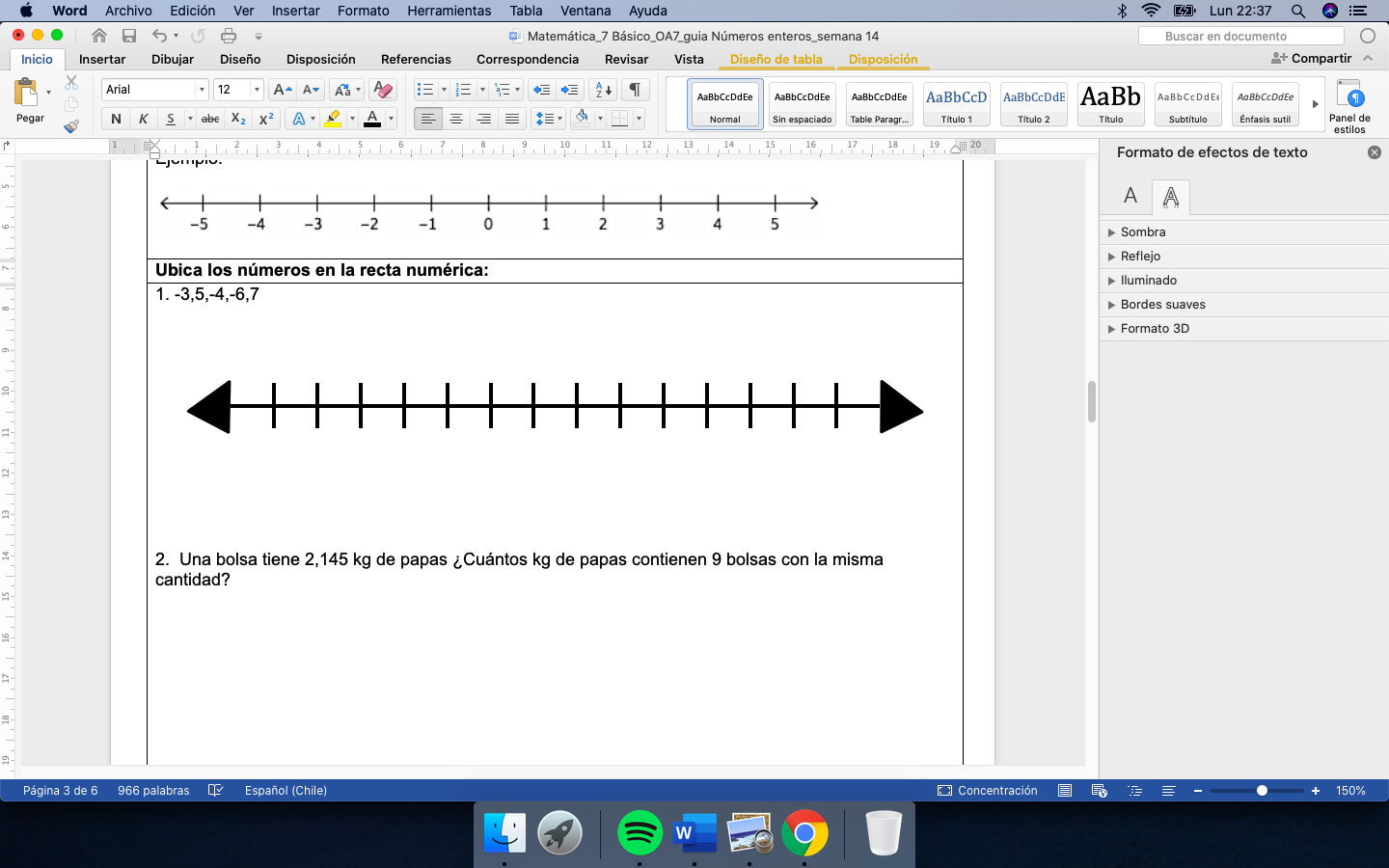 2.  6 , -5 , 4 , -3 , 2 , -1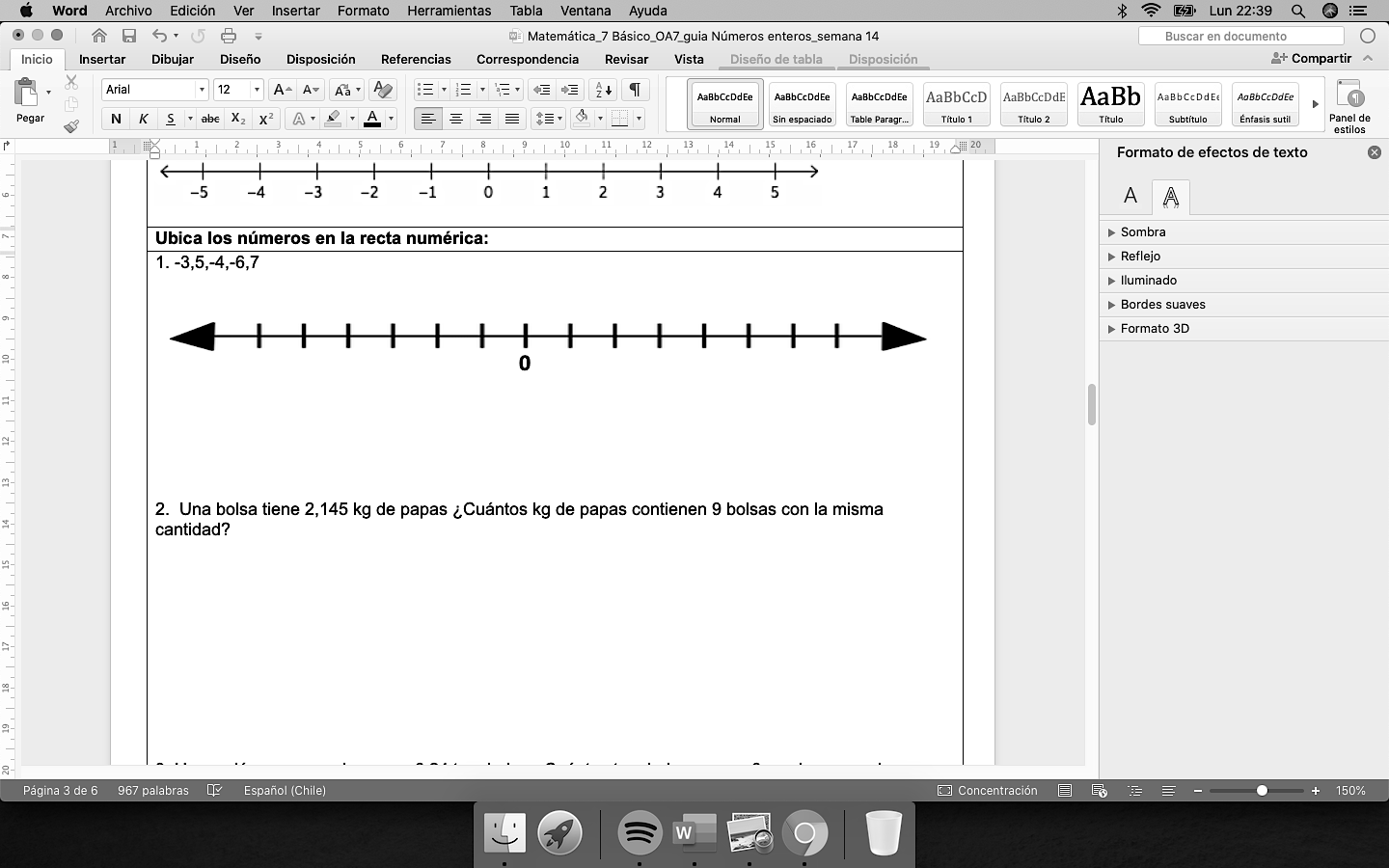 3. 2 , -4 , 8 , -6 , 10 , -104. 5 , 10 , -15 , 15 , -5 , -25 , 30 5. 10 , -20 , 30 , -40 , 50 , 60 , -706. -100 , -200 , 100 , 200 , 400 , 500 Valor AbsolutoEl valor absoluto de un número entero (|z|) es el valor que representa la distancia entre este y el cero, por lo que el valor absoluto siempre es positivo o cero.Observa la siguiente situación.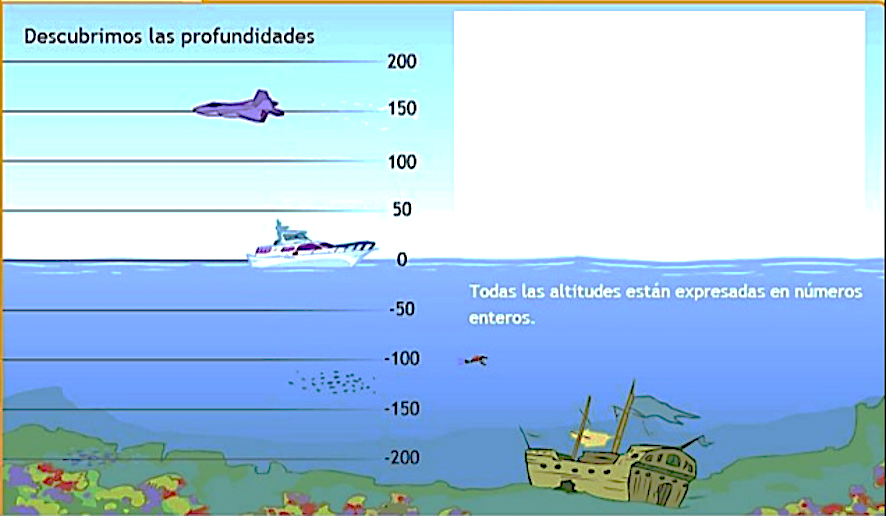 ¿A qué distancia está el avión del barco?_______________________________________¿A qué distancia está el bote hundido del barco?_______________________________________¿Alguno de estos dos está mas cerca del barco?_______________________________________Tanto en la distancia del avión, como en la distancia del bote el valor absoluto es |150|, ya que están a la misma distancia del 0.En el valor absoluto no se utiliza niguún signo, solamente se encierra el número entre dos líneas verticales paralelas |  |1. -3 , 5 , -4 , -6 , 72.  6 , -5 , 4 , -3 , 2 , -13. 2 , -4 , 8 , -6 , 10 , -104. 5 , 10 , -15 , 15 , -5 , -25 , 30 5. 10 , -20 , 30 , -40 , 50 , 60 , -706. -100 , -200 , 100 , 200 , 400 , 500 Valor AbsolutoEl valor absoluto de un número entero (|z|) es el valor que representa la distancia entre este y el cero, por lo que el valor absoluto siempre es positivo o cero.Observa la siguiente situación.¿A qué distancia está el avión del barco?_______________________________________¿A qué distancia está el bote hundido del barco?_______________________________________¿Alguno de estos dos está mas cerca del barco?_______________________________________Tanto en la distancia del avión, como en la distancia del bote el valor absoluto es |150|, ya que están a la misma distancia del 0.En el valor absoluto no se utiliza niguún signo, solamente se encierra el número entre dos líneas verticales paralelas |  |Escribe el valor absoluto de los siguientes números:Escribe el valor absoluto de los siguientes números:Ejemplo:  -2= |2| -4=   8=- 6= 10=-10=   30=    -40=    50=-100=-200=     5=Responde las asiguientes preguntas relacionadas con lo realizado en la guía:Responde las asiguientes preguntas relacionadas con lo realizado en la guía:¿Qué es un número entero?_____________________________________________________________________________________________________¿Qué representan? _____________________________________________________________________________________________________¿Cómo se relacionan con el cero? __________________________________________________________________________________________________________________________________________________________________________________________________________¿En qué situaciones podemos usarlos?__________________________________________________________________________________________________________________________________________________________________________________________________________¿Qué es un número entero?_____________________________________________________________________________________________________¿Qué representan? _____________________________________________________________________________________________________¿Cómo se relacionan con el cero? __________________________________________________________________________________________________________________________________________________________________________________________________________¿En qué situaciones podemos usarlos?__________________________________________________________________________________________________________________________________________________________________________________________________________TICKET DE SALIDATICKET DE SALIDAUbica los números en la recta numérica:-4 , 8 , -12 , -20 , 28 , -24Ubica los números en la recta numérica:-4 , 8 , -12 , -20 , 28 , -24Escribe el valor absoluto de los siguientes números:Escribe el valor absoluto de los siguientes números:-9=  7=-3=   35=  -91=-120=Escribe un ejemplo en donde se utilizan números positivos____________________________________________________________________________________________________________________Escribe un ejemplo en donde se utilizan números enteros negativos____________________________________________________________________________________________________________________Escribe un ejemplo en donde se utiliza el cero____________________________________________________________________________________________________________________Escribe un ejemplo en donde se utilizan números positivos____________________________________________________________________________________________________________________Escribe un ejemplo en donde se utilizan números enteros negativos____________________________________________________________________________________________________________________Escribe un ejemplo en donde se utiliza el cero____________________________________________________________________________________________________________________